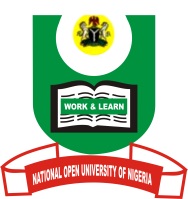 THE NATIONAL OPEN UNIVERSITY OF NIGERIAFACULTY OF SOCIAL SCIENCESDEPARTMENT OF ECONOMICSJUNE/JULY 2017 FIRST SEMESTER EXAMINATIONCOURSE TITLE:OPERATIONS RESEARCHCOURSE CODE: ECO 314UNITS: 2TIME ALLOWED: 2 HOURSINSTRUCTIONS: ANSWER THREE QUESTIONS. QUESTION ONE IS COMPULSORY. MARK WOULD BE AWARDED FOR CLARITY AND NEATNESS.QUESTION 1A company has two grades of inspectors, I and II to undertake quality control inspection. At least 1,500 pieces must be inspected in an 8-hour day. Grade I inspector can check 20 pieces in an hour with an accuracy of 96%. Grade II inspector checks 14 pieces an hour with an accuracy of 92%. Wages of grade I inspector are #5 per hour while those of grade II inspector are #4 per hour. Any error made by inspector costs #3 to the company. If there are, in all, 10 grade I inspectors and 15 grade II inspectors in the company, find the optimal assignment of inspectors that minimizes the daily inspection cost.(Total = 25mark).QUESTION 2List and explain the assumptions of linear programming model.(Total = 22.5 mark).QUESTION 3Who is a decision maker? (6.5mark)List the components of decision making.(8mark)What are the phases of decision analysis? (8mark)(Total = 22.5 mark).QUESTION 4Investigate if a saddle point solution exists in this matrix:          2      1    -4           -3      6      2  (Total = 22.5 mark).QUESTION 5Mr. L.J. Savage pointed out that the decision maker might experience regret after the decision has been made and the states of nature i.e. events have occurred. What are the steps used to solve problems using the criterion advocated by him? (Total= 22.5 mark).